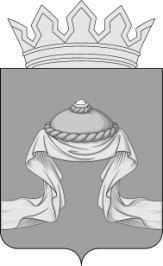 Администрация Назаровского районаКрасноярского краяПОСТАНОВЛЕНИЕ«30» 06 2021                                     г. Назарово                                        № 201-пО внесении изменений в постановление администрации Назаровского района от 29.04.2021 № 138-п «Об утверждении Положения о внутреннем муниципальном финансовом контроле администрации Назаровского района»В соответствии со статьей 269.2 Бюджетного Кодекса Российской Федерации, Федеральным законом от 06.10.2003 № 131-ФЗ «Об общих принципах организации местного самоуправления в Российской Федерации»,  в целях осуществления внутреннего муниципального финансового контроля, руководствуясь Уставом Назаровского муниципального района Красноярского края, ПОСТАНОВЛЯЮ:1. Внести в постановление администрации Назаровского района от 29.04.2021 № 138-п «Об утверждении Положения о внутреннем муниципальном финансовом контроле администрации Назаровского района» следующие изменения:1.1. Пункт 4.2. раздела 4 приложения к постановлению изложить в следующей редакции:«4.2. При осуществлении полномочий по внутреннему муниципальному финансовому контролю уполномоченным должностным лицом:- проводятся проверки, ревизии и обследования;- направляются объектам контроля акты, заключения, представления, предписания;- направляются объектам контроля уведомления о применении бюджетных мер принуждения;- привлекаются лица (организации), обладающие специальными знаниями, опытом, квалификацией, для проведения экспертиз;- получается необходимый для осуществления внутреннего муниципального финансового контроля постоянный доступ к государственным и муниципальным информационным системам в соответствии с законодательством Российской Федерации об информации, информационных технологиях и о защите информации, законодательством Российской Федерации о государственной и иной охраняемой законом тайне;- направляются в суд иски о признании осуществленных закупок товаров, работ, услуг для обеспечения муниципальных нужд недействительными в соответствии с законодательством Российской Федерации.».2. Отделу организационной работы и документационного обеспечения администрации Назаровского района (Любавина) разместить постановление на официальном сайте Назаровского муниципального района Красноярского края в информационно-телекоммуникационной сети «Интернет».3. Контроль за исполнением постановления оставляю за собой. 4. Постановление вступает в силу в день, следующий за днем его официального опубликования в газете «Советское Причулымье».Исполняющий полномочия главы района, заместитель главы района,руководитель финансовогоуправления администрации  района                                           Н.Ю. Мельничук                                                                        